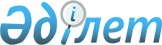 Об утверждении минимального социального стандарта начального, основного среднего и общего среднего образованияПриказ Министра образования и науки Республики Казахстан от 6 августа 2015 года № 515. Зарегистрирован в Министерстве юстиции Республики Казахстан 3 сентября 2015 года № 12012.
      В соответствии с пунктом 3 статьи 9 Закона Республики Казахстан от 19 мая 2015 года "О минимальных социальных стандартах и их гарантиях" ПРИКАЗЫВАЮ:
      1. Утвердить прилагаемый минимальный социальный стандарт начального, основного среднего и общего среднего образования.
      2. Департаменту дошкольного и среднего образования, информационных технологий (Жонтаева Ж.А.) в установленном законодательством Республики Казахстан порядке обеспечить:
      1) государственную регистрацию настоящего приказа в Министерстве юстиции Республики Казахстан;
      2) после государственной регистрации в Министерстве юстиции Республики Казахстан официальное опубликование настоящего приказа;
      3) размещение настоящего приказа на интернет-ресурсе Министерства образования и науки Республики Казахстан.
      3. Контроль за исполнением настоящего приказа возложить на вице-министра образования и науки Республики Казахстан Имангалиева Е.Н.
      4. Настоящий приказ вводится в действие со дня его первого официального опубликования. Минимальный социальный стандарт "Начальное, основное среднее и общее среднее образование"
      1. Наименование центрального государственного органа, разрабатывающего и утверждающего минимальный социальный стандарт:
      Министерство образования и науки Республики Казахстан.
      2. Перечень законов Республики Казахстан на основании которых действует минимальный социальный стандарт:
      1) Закон Республики Казахстан от 11 июля 2002 года "О социальной и медико-педагогической коррекционной поддержке детей с ограниченными возможностями";
      2) Закон Республики Казахстан от 27 июля 2007 года "Об образовании";
      3) Закон Республики Казахстан от 19 мая 2015 года "О минимальных социальных стандартах и их гарантиях";
      4) Закон Республики Казахстан от 19 мая 2015 года "О внесении изменений и дополнений в некоторые законодательные акты Республики Казахстан по вопросам минимальных социальных стандартов и их гарантий" 
      3. Цель минимального социального стандарта:
      1) реализация социальных прав и социальных гарантий в области начального, основного среднего и общего среднего образования;
      2) реализация государственной политики в системе минимальных социальных стандартови их гарантиях в области начального, основного среднего и общего среднего образования;
      3) определение принципов в системе минимальных социальных стандартови их гарантиях в области начального, основного среднего и общего среднего образования.
      4. Нормы и нормативы минимального социального стандарта "Начальное, основное среднее и общее среднее образование" указаны согласно приложению к настоящему стандарту.
      Сноска. Приложение - в редакции приказа и.о. Министра образования и науки РК от 13.07.2021 № 336 (вводится в действие по истечении десяти календарных дней после дня его первого официального опубликования).
					© 2012. РГП на ПХВ «Институт законодательства и правовой информации Республики Казахстан» Министерства юстиции Республики Казахстан
				
Министр
А. СаринжиповУтвержден
приказом Министра
образования и науки
Республики Казахстан
от "06 августа 2015 года
№ 515Приложение
к Минимальному социальному
стандарту "Начальное, основное
среднее и общее среднее
образование"
№
Наименование нормы/норматива
Нормативный правовой акт, регулирующий норму/норматив
Категории лиц, имеющих право на минимальный социальный стандарт по нормам/нормативам
Размер нормы/ норматива
1.
норматив сети государственных организаций образования
постановление Правительства Республики Казахстан от 21 декабря 2007 года № 1256 "Об утверждении гарантированного государственного норматива сети организаций образования"
дети из сельского населенного пункта
при наличии детей школьного возраста 5 человек и более гарантируется функционирование начальной школы, при наличии детей школьного возраста 41 человек и более -основной школы; при наличии детей школьного возраста 81 человек и более гарантируется функционирование средней школы.
2.
нормы оснащения оборудованием и мебелью организаций среднего, а также специальных организаций образования
Приказ Министра образования и науки Республики Казахстан от 7 марта 2012 года № 97 "Об утверждении норм оснащения оборудованием и мебелью организаций технического и профессионального образования" (зарегистрированный в Реестре государственной регистрации нормативных правовых актов Республики Казахстан под № 7574).
учащиеся
на класс-комплект и на каждого обучающегося, специальное оборудование на класс-комплект и индивидуальное для детей ограниченными возможностями с учетом нарушений
3.
нормы обеспечения бесплатным питанием в организациях среднего образования для детей из семей, имеющих право на получение государственной адресной социальной помощи, а также из семей, не получающих государственную адресную социальную помощь, в которых среднедушевой доход ниже величины прожиточного минимума, детей-сирот, детей, оставшихся без попечения родителей, детей из семей, требующих экстренной помощи в результате чрезвычайных ситуаций
Постановление Правительства Республики Казахстан от 25 января 2008 года № 64 "Об утверждении Правил формирования, направления расходования и учета средств, выделяемых на оказание финансовой и материальной помощи обучающимся и воспитанникам государственных организаций образования из семей, имеющих право на получение государственной адресной социальной помощи, а также из семей, не получающих государственную адресную социальную помощь, в которых среднедушевой доход ниже величины прожиточного минимума, и детям-сиротам, детям, оставшимся без попечения родителей, проживающим в семьях, детям из семей, требующих экстренной помощи в результате чрезвычайных ситуаций, и иным категориям обучающихся и воспитанников";

Постановление Правительства Республики Казахстан от 12 марта 2012 года № 320 "Об утверждении размеров, источников, видов и Правил предоставления социальной помощи гражданам, которым оказывается социальная помощь".
дети из семей, имеющих право на получение государственной адресной социальной помощи; не получающих государственную адресную социальную помощь, в которых среднедушевой доход ниже величины прожиточного минимума; детей - сирот и детей, оставшихся без попечения родителей, проживающих в семьях; детей из семей, требующих экстренной помощи в результате чрезвычайных ситуаций; иным категориям обучающихся и воспитанников.
норма одноразового школьного питания вне зависимости от форм собственности объекта питания
4.
нормы подвоза учащихся сельских школ
приказ Министра образования и науки Республики Казахстан от 24 апреля 2020 года № 158 "Об утверждении Правил оказания государственных услуг в сфере семьи и детей" (зарегистрированный в Реестре государственной регистрации нормативных правовых актов Республики Казахстан под № 20478).
учащиеся сельских населенных пунктов, где отсутствуют начальные школы, основные школы, средние школы
отдаленность школы более чем на 3 километра от населенного пункта и при наличии между населенными пунктами естественных преград (реки, озера)
5.
нормы обеспечения учебниками и учебно-методическими комплексами организации среднего образования
приказ Министра образования и науки Республики Казахстан от 24 июля 2012 года № 344 "Об утверждении Правил организации работы по подготовке, экспертизе, апробации и проведению мониторинга, изданию учебников, учебно-методических комплексов и учебно-методических пособий" (зарегистрированный в Реестре государственной регистрации нормативных правовых актов Республики Казахстан под № 7876);

приказ Министра образования и науки Республики Казахстан от 22 мая 2020 года № 216 "Об утверждении перечня учебников для организаций среднего образования, учебно-методических комплексов для дошкольных организаций, организаций среднего образования, в том числе в электронной форме" (зарегистрированный в Реестре государственной регистрации нормативных правовых актов Республики Казахстан под № 20708).
учащиеся
комплект учебников и учебно-методических комплексов на одного ученика согласно уровню образования и классу обучения
6.
нормы социальной и медико-педагогической поддержки детей с ограниченными возможностями
приказ Министра образования и науки Республики Казахстан от 14 февраля 2017 года № 66 "Об утверждении Типовых правил деятельности видов специальных организаций образования" (зарегистрированный в Реестре государственной регистрации нормативных правовых актов Республики Казахстан под № 14995).
дети с ограниченными возможностями в развитии
рекомендации психолого-медико-педагогической консультации
7.
нормы предоставления оздоровительного отдыха детям из семей, имеющих право на получение государственной адресной социальной помощи, а также из семей, не получающих государственную адресную социальную помощь, в которых среднедушевой доход ниже величины прожиточного минимума, и детям-сиротам, детям, оставшимся без попечения родителей, детям из семей, требующих экстренной помощи в результате чрезвычайных ситуаций
Постановление Правительства Республики Казахстан от 25 января 2008 года № 64 "Об утверждении Правил формирования, направления расходования и учета средств, выделяемых на оказание финансовой и материальной помощи обучающимся и воспитанникам государственных организаций образования из семей, имеющих право на получение государственной адресной социальной помощи, а также из семей, не получающих государственную адресную социальную помощь, в которых среднедушевой доход ниже величины прожиточного минимума, и детям-сиротам, детям, оставшимся без попечения родителей, проживающим в семьях, детям из семей, требующих экстренной помощи в результате чрезвычайных ситуаций, и иным категориям обучающихся и воспитанников".
дети из семей, имеющих право на получение государственной адресной социальной помощи и не получающих государственную адресную социальную помощь, со среднедушевым доходом ниже величины прожиточного минимума; дети – сироты и дети, оставшимся без попечения родителей, проживающие в семьях; из семей, требующих экстренной помощи
направление в загородные и пришкольные лагеря
8.
нормы индивидуального бесплатного обучения на дому или в организациях, оказывающих стационарную помощь, восстановительное лечение и медицинскую реабилитацию обучающихя, которые по состоянию здоровья в течение длительного времени не могут посещать организации общего среднего образования
Приказ Министра здравоохранения и социального развития Республики Казахстан от 5 мая 2015 года № 321 "Об утверждении Положения о деятельности врачебно-консультативной комиссии" (зарегистрированный в Реестре государственной регистрации нормативных правовых актов Республики Казахстан под № 11310).
лица получающие начальное, основное среднее, общее среднее образование
заключение врачебно-консультативной комиссии
9.
нормы санитарно-эпидемиологических требований
приказ Министра здравоохранения Республики Казахстан от 16 августа 2017 года № 611 "Об утверждении Санитарных правил "Санитарно-эпидемиологические требования к объектам образования" (зарегистрированный в Реестре государственной регистрации нормативных правовых актов Республики Казахстан под № 15681)
учащиеся школ
требования к объектам образования, нормы наполняемости классов и условий обучения и воспитания.